SUPPLEMENTARY MATERIALSTitle: Testing behaviour and positivity for SARS-CoV-2 infection: Insights from web-based participatory surveillance  Authors: Scott A. McDonald1, Loes Soetens1, Maarten Schipper1, Ingrid H. M. Friesema1, Cees C. van den Wijngaard1, Anne Teirlinck1, Nienke Neppelenbroek1, Susan van den Hof1, Jacco Wallinga1,2, Albert Jan van Hoek11 Centre for Infectious Disease Control, Netherlands National Institute for Public Health and the Environment, Bilthoven, the Netherlands2 Department of Biomedical Data Sciences, Leiden University Medical Center, Leiden, the NetherlandsFig. S1. Heatmap showing positive predictive value (PPV) per symptom, among subpopulations corresponding to each of the six identified lower test propensity/higher positivity participant factors.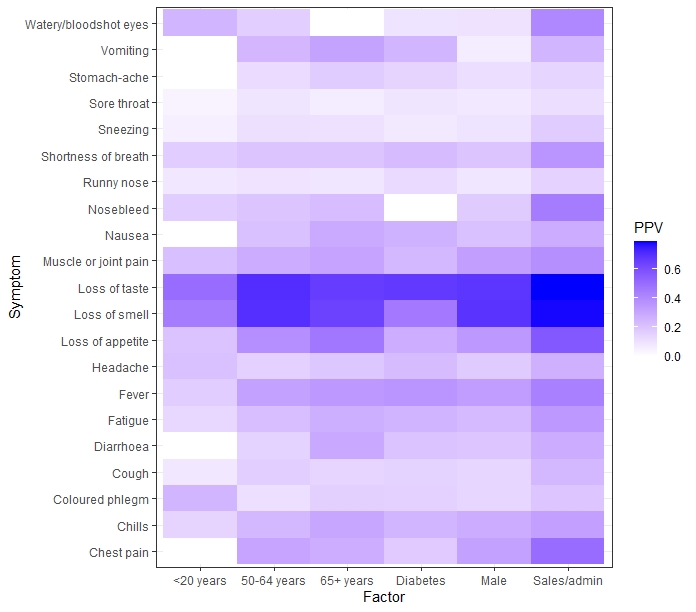 Fig. S2. Results of sensitivity analysis restricting to the approximate working age population (20-64 years). Adjusted ORs for test propensity and positivity, for the same participant factors, are shown (analysis period 17 November 2020 to 18 April 2021; n=41,017 surveys). Light blue crosses indicate the 95% CIs in each dimension. The shaded quadrant indicates the combination of interest: lower test propensity and higher positivity. Lung condition not shown (very low and uncertain OR (0.09, 95% CI: 0–38.9) for positivity).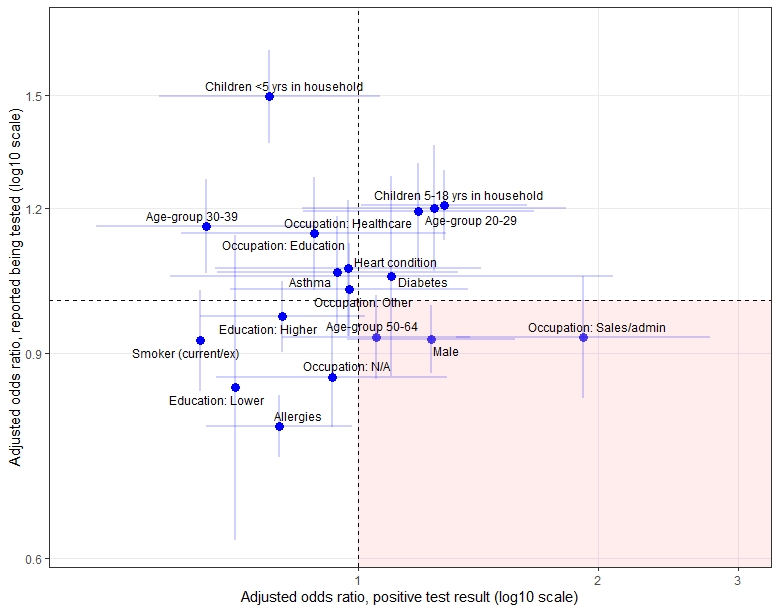 Table S1. Distribution of sex, age-group and education level, comparing Infectieradar participants (n=16,807) to the general population. Data for the year 2020 were obtained from Statistics Netherlands [1,2].1. Statistics Netherlands. Population; sex, age and martial status. https://opendata.cbs.nl/statline/#/CBS/en/dataset/7461eng/table?ts=1615898674521. Accessed 15 March 2021.2. Statistics Netherlands. Bevolking; onderwijsniveau; geslacht, leeftijd en migratieachtergrond. https://opendata.cbs.nl/statline/#/CBS/nl/dataset/82275NED/table?ts=1615899135543. Accessed 15 March 2021.Variable
  GroupStudy population (%)Netherlands population (%)Age-group  <20 years  20-29  30-39  40-49  50-64  65+Sex  Male  FemaleEducation level (15+ years old)  None/primary  Middle  Higher2.37.013.118.438.221.042.857.22.336.361.421.712.812.312.721.019.549.750.330.936.732.4